Agenzia per il LavoroImpresa utilizzatriceAnagrafica lavoratoreDati relativi alle esperienze formative e di lavoroTutor impresa utilizzatriceTutor Agenzia per il LavoroContenuti contrattualiContenuti formativiQualora l’attività venga svolta esclusivamente all’interno dell’azienda questa dovrà dichiarare di: essere in condizione di erogare la formazione avere risorse umane idonee a trasferire conoscenze e competenze essere in possesso di ambienti idonei dove eseguire le ore di formazione.Finanziamento richiestoL’ApL potrà richiedere il finanziamento delle attività formative previste dal PFA, ricomprese nella formazione base/trasversale e/o tecnico professionale, laddove non già finanziate attraverso altra misura di sostegno finanziario pubblico o privato, nel rispetto del divieto di doppio finanziamento.VALIDAZIONE DEL PIANO FORMATIVO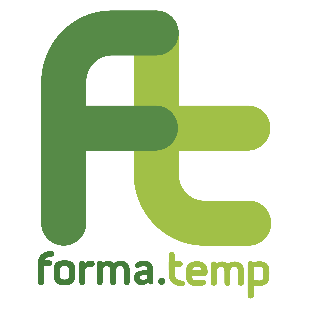 PIANO FORMATIVO APPRENDISTATODI II LIVELLO (PFA)PFA relativo all’assunzione del Lavoratore(Nome e Cognome)Ragione socialeSede legale(indirizzo)Filiale di riferimentoPartita IVACodice FiscaleTelefonoE-mailLegale Rappresentante(Nome e Cognome)Legale Rappresentante(Nome e Cognome)Delegato alla Firma(Nome e Cognome)Ragione socialeSede legale(indirizzo)Sede operativa(indirizzo)Partita IVACodice FiscaleTelefonoE-mailLegale Rappresentante(Nome e Cognome)Legale Rappresentante(Nome e Cognome)Delegato alla Firma(Nome e Cognome)Delegato alla Firma(Nome e Cognome)NomeCognomeCodice FiscaleCittadinanzaNato aProvinciailResidenza(indirizzo)ComuneProvinciaDomicilio, se diverso da residenza(indirizzo)Domicilio, se diverso da residenza(indirizzo)ComuneProvinciaTelefono o cellulareE-mailTitoli di studio posseduti:Titoli di studio posseduti:Scuola primariaScuola primariaScuola secondaria di primo gradoScuola secondaria di primo gradoAttestato/Qualifica professionaleAttestato/Qualifica professionaleScuola secondaria di secondo gradoScuola secondaria di secondo gradoDiploma tecnico superiore (ITS)Diploma tecnico superiore (ITS)Laurea triennaleLaurea triennaleLaurea magistraleLaurea magistraleDottorato di ricercaDottorato di ricercaNessunoNessunoAltro (specificare):Altro (specificare):Eventuali percorsi di istruzione non conclusi:Eventuali percorsi di istruzione non conclusi:Formazione extra scolastica compresa quella svolta in Apprendistato:Formazione extra scolastica compresa quella svolta in Apprendistato:………………Esperienze lavorative:Esperienze lavorative:Esperienze lavorative:Esperienze lavorative:Esperienze lavorative:AziendaMansione o ruoloPeriodo:dalalNome e CognomeCategoria o livello di inquadramentoPosizione rivestita o funzione svoltaAnni di esperienzaNome e CognomeNumero iscrizione sezione D elenchi Forma.TempAssunzione dalDurata del periodo formativo (in mesi)Luogo di lavoroQualifica, ai fini contrattuali, da conseguireCategoria o livello di inquadramento inizialeCategoria o livello di inquadramento finaleCCNL applicato(Titolo e codice CNEL)Profilo professionaleObiettivi del percorso formativoObiettivi del percorso formativoFormazione base e trasversaleDurata totale in oreTitolo ModuloOre di formazioneContenuti(descrizione delle conoscenze, competenze e abilità)Modalità di erogazione Aula On the Job Affiancamento passivo Esercitazioni di gruppo Project-work Testimonianze Action learning Visite aziendali FaD (sincrona/asincrona) (altro)da riprodurre per ogni moduloda riprodurre per ogni moduloFormazione tecnico professionaleDurata totale in oreTitolo ModuloOre di formazioneContenuti(descrizione delle conoscenze, competenze e abilità)Modalità di erogazione Aula On the Job Affiancamento passivo Esercitazioni di gruppo Project-work Testimonianze Action learning Visite aziendali FaD (sincrona/asincrona) (altro)da riprodurre per ogni moduloda riprodurre per ogni moduloCOMPETENZE FINALI ATTESE in relazione all’ottenimento della qualificaCOMPETENZE FINALI ATTESE in relazione all’ottenimento della qualificaCOMPETENZE FINALI ATTESE in relazione all’ottenimento della qualificaQualificaMonte ore formativoMonte ore formativoQualificaEsternoInternoAi fini della validazione l’azienda utilizzatrice dichiara:Ai fini della validazione l’azienda utilizzatrice dichiara:che il numero di lavoratori specializzati e qualificati in servizio presso l’azienda è pari a che il numero di lavoratori apprendisti in servizio presso l’azienda è di che la retribuzione sarà conforme a quella prevista dal CCNL applicatodi essere a conoscenza che il parere di conformità rilasciato resta valido fino a eventuale modifica degli elementi e requisiti aziendali indicati nel presente documentodi rispettare tutte le condizioni di sicurezza e salute previste dalla legislazione vigentedi impegnarsi al rispetto della vigente normativa in materia di Apprendistato.Luogo e data: ________________________Luogo e data: ________________________Luogo e data: ________________________Firma impresa utilizzatriceFirma ApLFirma Lavoratore